ASTI9Per la Giornata Mondiale del diabete Asl AT e Associazione “SOS Diabete” insieme per la prevenzionedi Redazione - 10 Novembre 2022 - 14:06 Stampa Invia notizia2 minPiù informazioni suasl atgiornata mondiale del diabeteinternational diabetes federationsos diabete asti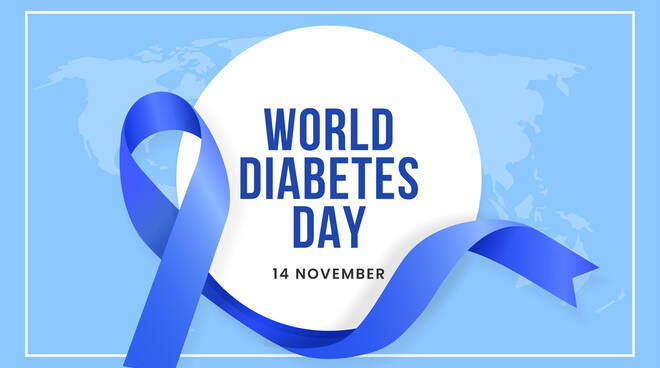 Lunedì 14 novembre si celebra la Giornata Mondiale del Diabete. Istituita nel 1991 dall’International Diabetes Federation e dall’Organizzazione Mondiale della Sanità, la Giornata viene organizzata ogni anno con l’obiettivo di sensibilizzare e fornire maggiore consapevolezza sul diabete, sulla sua prevenzione e sul trattamento di una patologia che nel mondo causa oltre 4 milioni di morti all’anno e che determinerà almeno 700 milioni di persone malate entro il 2045.L’Asl AT e l’Associazione SOS Diabete, che da oltre 20 anni collabora e supporta l’azienda sanitaria, hanno programmato alcune importanti iniziative per la giornata di lunedì 14:
– al mattino, dalle 8 alle 12, verrà allestito un punto informativo al piano -1 dell’Ospedale Cardinal Massaia, in cui medici e infermieri della struttura di Diabetologia Asl AT saranno presenti insieme al nuovo Consiglio direttivo di SOS Diabete per fornire informazioni nell’ambito della campagna di sensibilizzazione promossa dalle Società scientifiche SID e AMD. Nell’occasione saranno anche presentate le attività che l’associazione svolgerà nelle scuole, sul territorio e a supporto del personale dell’Ospedale;
– al pomeriggio, dalle ore 15, SOS Diabete ha organizzato una camminata con partenza dal piazzale dell’Ospedale, lungo due percorsi di 4 e 6 chilometri (Viatosto), seguendo il metodo raccomandato dagli ex marciatori Maurizio e Giorgio Damilano per le persone diabetiche di tutte le età;
– nelle sere di domenica 13 e lunedì 14, l’Ospedale sarà illuminato di blu, colore tradizionale della lotta contro il diabete.Complessivamente la Diabetologia dell’Asl AT si occupa di oltre 10.000 pazienti l’anno, fra l’Ospedale di Asti, Unità e ambulatori territoriali. La fine del periodo emergenziale legato alla pandemia Covid ha consentito di riprendere a pieno regime l’attività e in particolare lo screening per la retinopatia diabetica e l’Educazione terapeutica di gruppo.Proprio grazie alla donazione da parte di SOS Diabete di un nuovo retinografo (che può essere utilizzato da personale infermieristico adeguatamente formato, senza rischi e con tempi di esecuzione ridotti) e alla collaborazione fra le strutture di Diabetologia e di Oculistica dell’Asl AT è stato possibile strutturare una programmazione continuativa delle retinografie, esami fondamentali per individuare precocemente il danno della retina e dunque intervenire tempestivamente scongiurando possibili complicazioni, anche invalidanti.La Group Care, o Educazione terapeutica di gruppo, è ripresa al Cardinal Massaia dallo scorso mese di giugno e a collaborare con la Diabetologia è in questo caso la struttura di Psicologia Asl AT. Si rivolge alle persone affette da Diabete Mellito di tipo 2 ed è estremamente utile nel supportare la gestione della malattia da parte dello stesso paziente. Il percorso prevede tre incontri, che si svolgono a cadenza settimanale in piccoli gruppi, nel corso dei quali vengono fornite informazioni e si motivano i pazienti ad adottare stili di vita salutari – dalla corretta alimentazione all’attività fisica -, a seguire in modo preciso le terapie, a prevenire e a gestire le possibili complicanze derivate dalla patologia, con estrema attenzione agli aspetti psicologici ed emotivi.